別に定める「KOD研究社オンライン・ディクショナリー法人会員規約」を承認のうえ、以下の通り申込み致します。申込日：　　　　　年　　　　　月　　　　日KOD研究社 辞書検索サービス申込書フリガナ機関名フリガナ部署名フリガナ所在地〒　　　　　-　〒　　　　　-　〒　　　　　-　〒　　　　　-　〒　　　　　-　〒　　　　　-　電　話（　　　　　）　　　　-　（　　　　　）　　　　-　FAXFAX（　　　　　）　　　　-　（　　　　　）　　　　-　フリガナご担当者名E-mail←ご登録に関する連絡で必要となりますので、お間違えの無いようご記入下さい。同時アクセス希望数希望ID希望ID（ログイン時に使用するIDです。半角英数5〜25字まで。登録システムは大文字小文字を区別します。）（ログイン時に使用するIDです。半角英数5〜25字まで。登録システムは大文字小文字を区別します。）（ログイン時に使用するIDです。半角英数5〜25字まで。登録システムは大文字小文字を区別します。）同時アクセス希望数希望ID希望IDご利用コンテンツ□　KOD基本コンテンツ＜オプション辞書＞□　Oxford Advanced Learner’s Dictionary 〈9th edition〉　□　羅和辞典<改訂版>　　　　　 □　英米法律語辞典□　新カトリック大事典　　　　　□　露和辞典・和露辞典□　KOD基本コンテンツ＜オプション辞書＞□　Oxford Advanced Learner’s Dictionary 〈9th edition〉　□　羅和辞典<改訂版>　　　　　 □　英米法律語辞典□　新カトリック大事典　　　　　□　露和辞典・和露辞典□　KOD基本コンテンツ＜オプション辞書＞□　Oxford Advanced Learner’s Dictionary 〈9th edition〉　□　羅和辞典<改訂版>　　　　　 □　英米法律語辞典□　新カトリック大事典　　　　　□　露和辞典・和露辞典□　KOD基本コンテンツ＜オプション辞書＞□　Oxford Advanced Learner’s Dictionary 〈9th edition〉　□　羅和辞典<改訂版>　　　　　 □　英米法律語辞典□　新カトリック大事典　　　　　□　露和辞典・和露辞典□　KOD基本コンテンツ＜オプション辞書＞□　Oxford Advanced Learner’s Dictionary 〈9th edition〉　□　羅和辞典<改訂版>　　　　　 □　英米法律語辞典□　新カトリック大事典　　　　　□　露和辞典・和露辞典□　KOD基本コンテンツ＜オプション辞書＞□　Oxford Advanced Learner’s Dictionary 〈9th edition〉　□　羅和辞典<改訂版>　　　　　 □　英米法律語辞典□　新カトリック大事典　　　　　□　露和辞典・和露辞典ご利用コンテンツ□　『新カトリック大事典』のみ□　『新カトリック大事典』のみ□　『新カトリック大事典』のみ□　『新カトリック大事典』のみ□　『新カトリック大事典』のみ□　『新カトリック大事典』のみご利用コンテンツ□　『露和辞典・和露辞典』のみ□　『露和辞典・和露辞典』のみ□　『露和辞典・和露辞典』のみ□　『露和辞典・和露辞典』のみ□　『露和辞典・和露辞典』のみ□　『露和辞典・和露辞典』のみ認証方式□　IPアドレス認証　＊登録される固定グローバルIPアドレスをご記入下さい。（範囲指定可）□　IPアドレス認証　＊登録される固定グローバルIPアドレスをご記入下さい。（範囲指定可）□　IPアドレス認証　＊登録される固定グローバルIPアドレスをご記入下さい。（範囲指定可）□　IPアドレス認証　＊登録される固定グローバルIPアドレスをご記入下さい。（範囲指定可）□　IPアドレス認証　＊登録される固定グローバルIPアドレスをご記入下さい。（範囲指定可）□　IPアドレス認証　＊登録される固定グローバルIPアドレスをご記入下さい。（範囲指定可）認証方式認証方式□　ID・パスワード認証□　ID・パスワード認証□　ID・パスワード認証□　ID・パスワード認証□　ID・パスワード認証□　ID・パスワード認証認証方式□　Shibboleth認証 【学認】□　Shibboleth認証 【学認】【学術認証属性】　【学術認証属性】　【学術認証属性】　【学術認証属性】　契約開始希望年月年　　　　　　月　より 1年間年　　　　　　月　より 1年間年　　　　　　月　より 1年間年　　　　　　月　より 1年間年　　　　　　月　より 1年間年　　　　　　月　より 1年間連絡事項株式会社研究社電子出版室　KOD係〒102-8152 東京都千代田区富士見２－１１－３TEL：03-3288-7777   FAX：03-3288-7799URL：http://kod.kenkyusha.co.jp/＜販売総代理店＞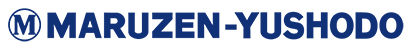 丸善雄松堂株式会社　学術情報ソリューション事業部企画開発統括部　第二営業推進センター〒105-0022東京都港区海岸1-9-18 国際浜松町ビルTEL： 03-6367-6114 　 FAX： 03-6367-6160E-Mail： epro-j@maruzen.co.jp